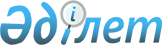 Созақ ауданының ауылдық елді мекендеріне 2011 жылы жұмыс істеу және тұру үшін келген денсаулық сақтау, білім беру, әлеуметтік қамсыздандыру, мәдениет және спорт мамандарына көтерме жәрдемақы және тұрғын үй сатып алу үшін әлеуметтік қолдауды ұсыну туралы
					
			Күшін жойған
			
			
		
					Оңтүстік Қазақстан облысы Созақ аудандық мәслихатының 2011 жылғы 29 сәуірдегі N 268 шешімі. Оңтүстік Қазақстан облысы Созақ ауданының Әділет басқармасында 2011 жылғы 17 мамырда N 14-12-121 тіркелді. Қолданылу мерзімінің аяқталуына байланысты шешімнің күші жойылды - Оңтүстік Қазақстан облысы Созақ аудандық мәслихатының 2012 жылғы 2 сәуірдегі № 144 хатымен      Ескерту. Қолданылу мерзімінің аяқталуына байланысты шешімнің күші жойылды - Оңтүстік Қазақстан облысы Созақ аудандық мәслихатының 2012.04.02 № 144 хатымен.

      Қазақстан Республикасының 2001 жылғы 23 қаңтардағы «Қазақстан  Республикасындағы жергілікті мемлекеттік басқару және өзін-өзі басқару туралы» Заңының 6-бабы 1-тармағының 15) тармақшасына,  «Ауылдық елді мекендерге жұмыс істеу және тұру үшін келген денсаулық сақтау, білім беру, әлеуметтік қамсыздандыру, мәдениет және спорт мамандарына әлеуметтік қолдау шараларын ұсыну мөлшерін және ережесін бекіту туралы» Қазақстан Республикасы Үкіметінің 2009 жылғы 18 ақпандағы № 183 қаулысының 2-тармағына және аудан әкімінің мәлімдемесіне сәйкес, Созақ аудандық мәслихаты ШЕШТІ:



      1. Созақ ауданына 2011 жылы жұмыс істеу және тұру үшін келген денсаулық сақтау, білім беру, әлеуметтік қамсыздандыру, мәдениет және спорт мамандарына қажеттілікті ескере отырып, бір маманға жетпіс айлық есептік көрсеткішке тең сомада көтерме жәрдемақысы және тұрғын  үй сатып алу үшін бір мың бес жүз айлық есептік көрсеткіштен аспайтын сомада бюджеттік кредит ұсынылсын.

       Ескерту. Шешімнің бірінші тармағындағы "алты жүз отыз" деген сөздер "бір мың бес жүз" деген сөздермен ауыстырылды - Оңтүстік Қазақстан облысы Созақ аудандық мәслихатының 2011.09.26 N 282 Шешімімен.



      2. Осы шешім алғашқы ресми жарияланғаннан кейін күнтізбелік он күн өткен соң қолданысқа енгізіледі.      Созақ аудандық мәслихатының

      ХХХVІІІ сессиясының төрағасы:              М.Сапаров

      

      Созақ аудандық мәслихатының хатшысы:       А.Аймұрзаев 
					© 2012. Қазақстан Республикасы Әділет министрлігінің «Қазақстан Республикасының Заңнама және құқықтық ақпарат институты» ШЖҚ РМК
				